						Předkládá:	Mgr. Jiří Pospíšil,								1. náměstek primátora						Zpracovaly:	Mgr. Alexandra Klímková,				vedoucí Odboru správy a údržby 				majetku města								Zuzana Najbrová,			odborný referent oddělení nakládání s majetkem města Odboru SÚMMZasedání Zastupitelstva města Prostějovakonané dne 23. 02. 2021Schválení prodeje části pozemku p.č. 6022/36 v k.ú. ProstějovNávrh usnesení:Zastupitelstvo města Prostějovas c h v a l u j eprodej části pozemku p.č. 6022/36 – ostatní plocha v k.ú. Prostějov o výměře cca 31 m2 (přesná výměra bude známa po zpracování geometrického plánu) vlastníkům pozemku p.č. 6023/5 v k.ú. Prostějov za následujících podmínek:za kupní cenu ve výši dle znaleckého posudku (cena obvyklá) 690 Kč/m2, tj. celkem cca 21.390 Kč, splatnou před podpisem kupní smlouvy,náklady spojené s vypracováním geometrického plánu, znaleckého posudku a správní poplatek spojený s  podáním návrhu na povolení vkladu vlastnického práva do katastru nemovitostí uhradí kupující.Důvodová zpráva:Odbor správy a údržby majetku města v rámci nápravy nedostatků vyplynulých ze závěrů inventury majetku Statutárního města Prostějova v roce 2019 zjistil, že pozemek Statutárního města Prostějova p.č. 6022/36 o výměře 81 m2 v k.ú. Prostějov je součástí 2 oplocených zahrad u rodinných domů na ul. Fanderlíkova 72 a 74 v Prostějově. Jedna část tohoto pozemku o výměře cca 31 m2 tvoří spolu s pozemkem p.č. 6023/5 v k.ú. Prostějov ve spoluvlastnictví fyzických osob, jeden funkční celek, druhá část o výměře cca 50 m2 pak tvoří spolu s pozemkem p.č. 6023/6 v k.ú. Prostějov ve vlastnictví jiné fyzické osoby, další samostatný funkční celek. Odbor správy a údržby majetku města v této souvislosti vyzval uvedené vlastníky k majetkoprávnímu dořešení užívání předmětných částí pozemku p.č. 6022/36 v k.ú. Prostějov. Na výzvu reagovali uvedení vlastníci žádostmi o prodej. Stanoviska odborů MMPv (subjektů):1. Odbor územního plánování a památkové péče nemá z hlediska územního plánu zásadních námitek k prodeji výše uvedeného pozemku p.č. 6022/36 v k.ú. Prostějov.2. Odbor rozvoje a investic posoudil uvedenou žádost a sděluje, že nemá námitky k prodeji pozemku p.č. 6022/36, v k.ú. Prostějov ve vlastnictví Statutárního města Prostějova, neboť jde o původní oplocení v linii uliční čáry.Rada města Prostějova dne 19.05.2020 usnesením č. 0348 vyhlásila záměr prodeje pozemku p.č. 6022/36 – ostatní plocha o výměře 81 m2 v k.ú. Prostějov rozděleného na 2 části o jednotlivé výměře cca 31 m2 a cca 50 m2 (přesné výměry budou známy po zpracování geometrického plánu), za následujících podmínek:za kupní cenu ve výši minimálně dle znaleckého posudku (cena obvyklá) splatnou před podpisem kupní smlouvy,náklady spojené s vypracováním geometrického plánu, znaleckého posudku a správní poplatek spojený s  podáním návrhu na povolení vkladu vlastnických práv do katastru nemovitostí uhradí kupující.Záměr prodeje předmětného pozemku, resp. jeho 2 částí, byl v souladu s příslušnými ustanoveními zákona č. 128/2000 Sb., o obcích (obecní zřízení), ve znění pozdějších předpisů, zveřejněn vyvěšením na úřední desce Magistrátu města Prostějova a způsobem umožňujícím dálkový přístup. K vyhlášenému záměru se v zákonem stanovené lhůtě nikdo jiný nepřihlásil.Dle znaleckého posudku byla obvyklá cena u pozemku p.č. 6022/36 v k.ú. Prostějov znalcem stanovena ve výši 690 Kč/m2.V průběhu schvalovacího procesu se však fyzické osobě zdravotně přitížilo a zůstala dlouhodobě připoutaná na lůžko v péči své dcery. S ohledem na tuto skutečnost fyzická osoba požádala o změnu majetkoprávního ošetření části pozemku p.č. 6022/36 v k.ú. Prostějov tak, že užívání této části pozemku bude prozatím ošetřeno formou nájmu. Fyzické osoby mají nadále zájem o prodej jimi užívané části pozemku 6022/36 v k.ú. Prostějov. S ohledem na tuto skutečnost bylo třeba vyhlásit nový záměr prodeje pouze na část předmětného pozemku o výměře cca 31 m2, u které bude řešen prodej, neboť tato změna nekoresponduje s původním záměrem, který byl vyhlášen na prodej celého pozemku. Záležitost je řešena pod Sp.Zn. OSUMM 85/2019.Rada města Prostějova dne 15.12.2020 usnesením č. 0980 vyhlásila záměr prodeje části pozemku p.č. 6022/36 – ostatní plocha v k.ú.  Prostějov o výměře cca 31 m2 (přesná výměra bude známa po zpracování geometrického plánu) vlastníkům pozemku p.č. 6023/5 v k.ú. Prostějov za následujících podmínek:za kupní cenu ve výši dle znaleckého posudku (cena obvyklá) 690 Kč/m2, tj. celkem cca 21.390, splatnou před podpisem kupní smlouvy,náklady spojené s vypracováním geometrického plánu, znaleckého posudku a správní poplatek spojený s  podáním návrhu na povolení vkladu vlastnického práva do katastru nemovitostí uhradí kupující.Záměr prodeje předmětné části pozemku byl v souladu s příslušnými ustanoveními zákona č. 128/2000 Sb., o obcích (obecní zřízení), ve znění pozdějších předpisů, zveřejněn vyvěšením na úřední desce Magistrátu města Prostějova a způsobem umožňujícím dálkový přístup. K vyhlášenému záměru se v zákonem stanovené lhůtě nikdo jiný nepřihlásil.3. Stanovisko předkladatele:Odbor správy a údržby majetku města nemá námitek ke schválení prodeje části pozemku p.č. 6022/36 v k.ú. Prostějov o výměře cca 31 m2 vlastníkům pozemku p.č. 6023/5 v k.ú. Prostějov za podmínek dle návrhu usnesení. Jedná se o majetkoprávní dořešení užívání části zaplocené zahrady u rodinného domu na ul. Fanderlíkova 74 v Prostějově. Zbylá část pozemku p.č. 6022/36 v k.ú. Prostějov o výměře cca 50 m2, která tvoří součást zaplocené zahrady u rodinného domu na ul. Fanderlíkova 72 v Prostějově, bude prozatím ošetřena formou nájmu.Odbor správy a údržby majetku města upozorňuje na skutečnost, že na předmětném pozemku se nachází sdělovací vedení a vedení plynovodní přípojky včetně jejich ochranných pásem. Fyzické osoby nejsou dlužníky Statutárního města Prostějova.Materiál byl předložen k projednání na schůzi Finančního výboru dne 16.02.2021.Osobní údaje fyzických osob jsou z textu vyjmuty v souladu s příslušnými ustanoveními zákona č.101/2000 Sb., o ochraně osobních údajů a o změně některých zákonů, ve znění pozdějších předpisů. Úplné znění materiálu je v souladu s příslušnými ustanoveními zákona č. 128/2000 Sb., o obcích (obecní zřízení), ve znění pozdějších předpisů k nahlédnutí na Magistrátu města ProstějovaPřílohy:situační mapafotomapapřehledová mapa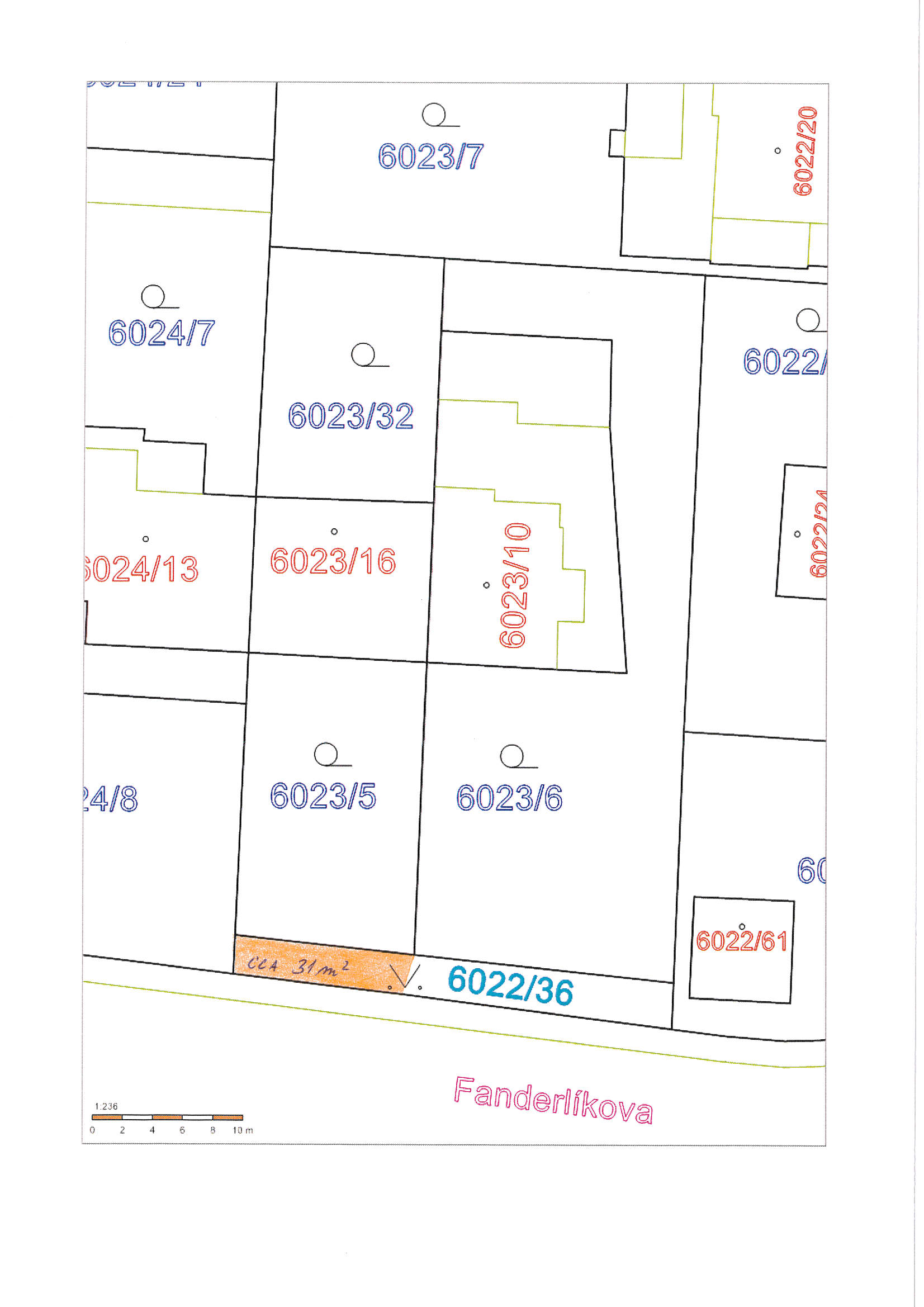 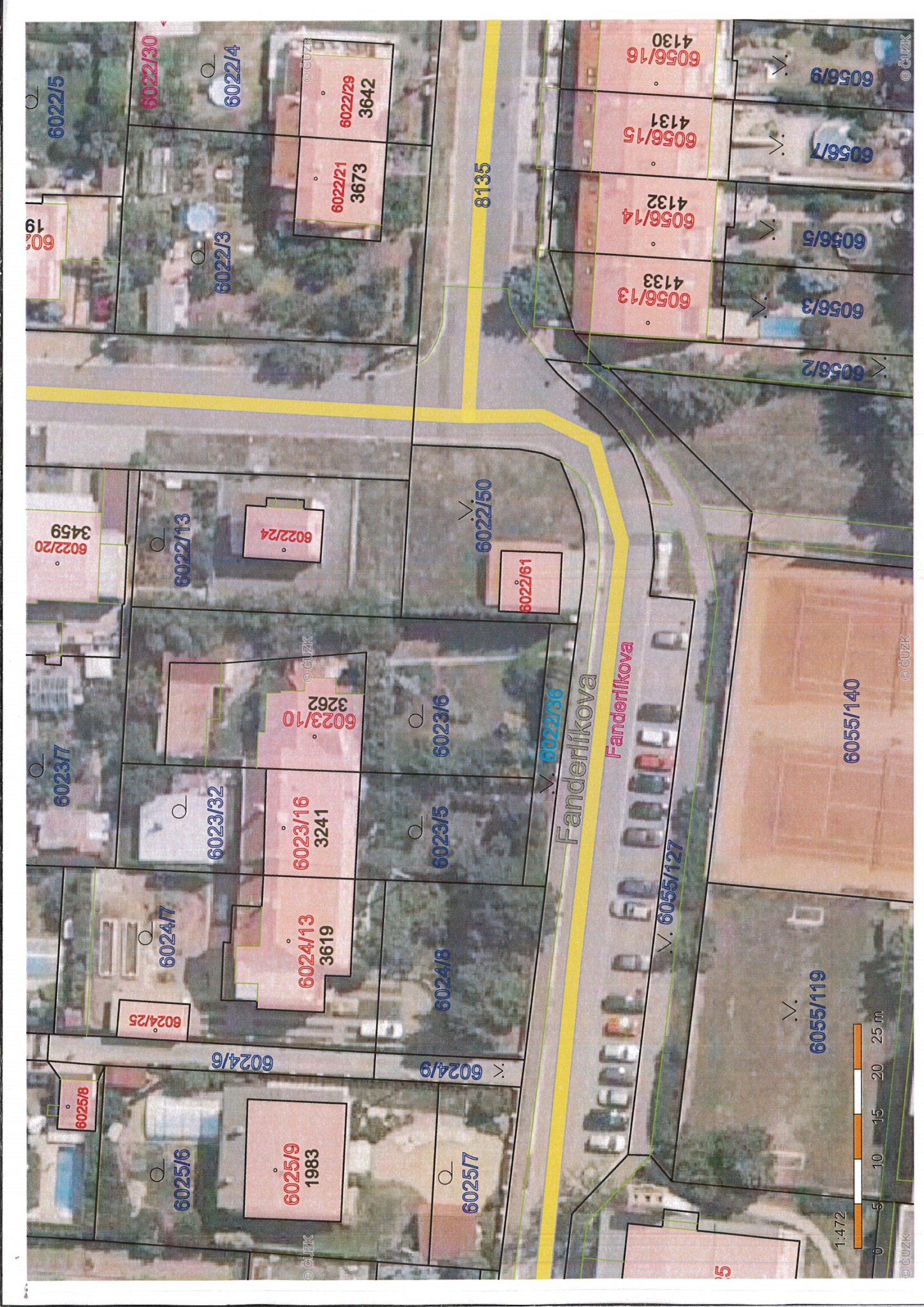 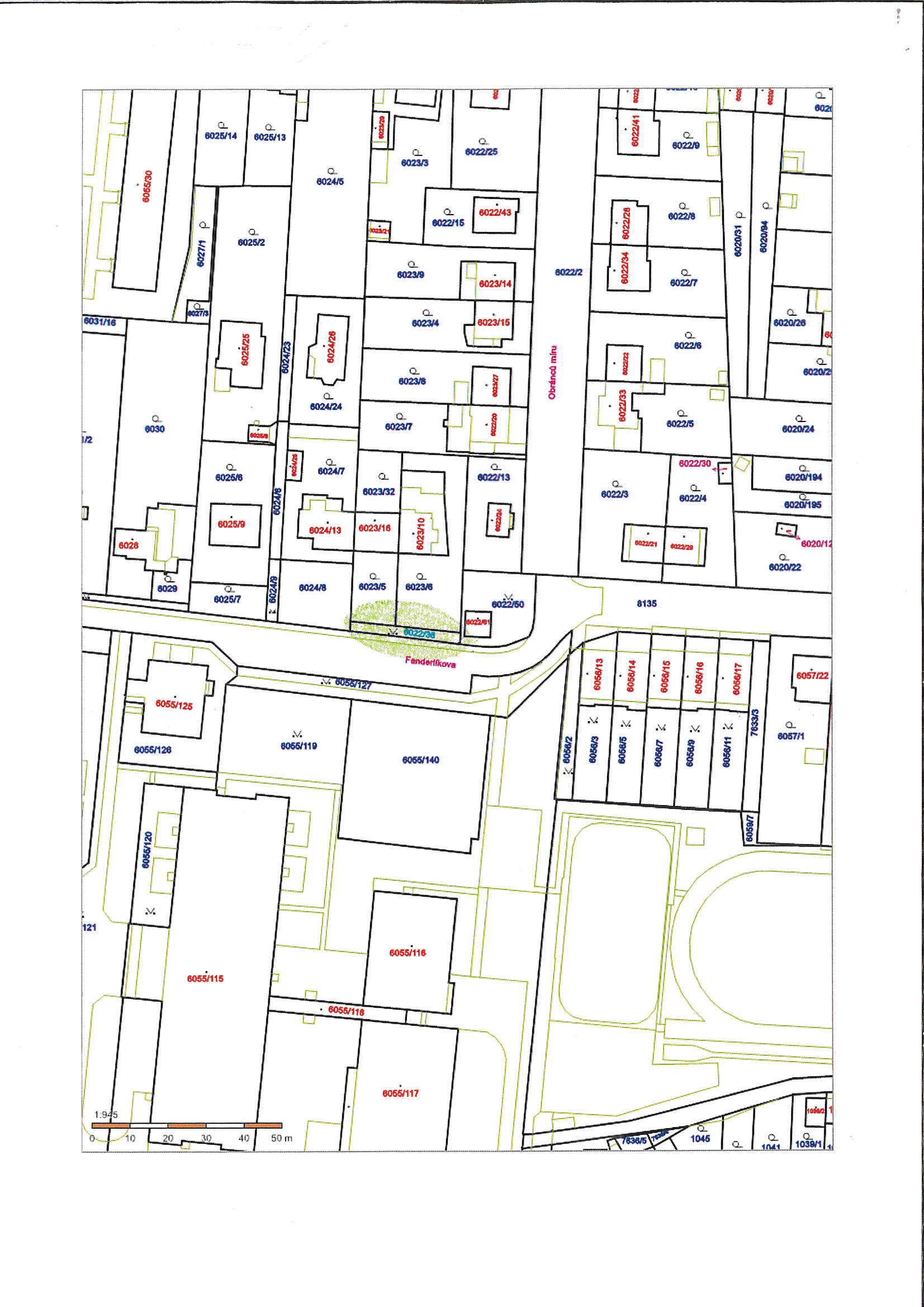 P o d p i s yP o d p i s yP o d p i s yP o d p i s yPředkladatelMgr. Jiří Pospíšil, 1. náměstek primátora05.02.2021Mgr. Pospíšil, v.r.Za správnostMgr. Alexandra Klímková, vedoucí Odboru správy a údržby majetku města05.02.2021Mgr. Klímková, v.r.Zpracovatel Zuzana Najbrová, odborný referent oddělení nakládání s majetkem města Odboru SÚMM05.02.2021Najbrová, v.r.Důvodová zpráva obsahuje stanoviska dotčených odborů MMPv (subjektů)Důvodová zpráva obsahuje stanoviska dotčených odborů MMPv (subjektů)Důvodová zpráva obsahuje stanoviska dotčených odborů MMPv (subjektů)Důvodová zpráva obsahuje stanoviska dotčených odborů MMPv (subjektů)Odbor MMPv (subjekt)Odbor MMPv (subjekt)Stanovisko ze dneResumé1.OÚPPP05.03.2019nemá zásadních námitek2.ORI11.03.2019nemá námitky3.OSÚMM05.02.2021nemá námitek